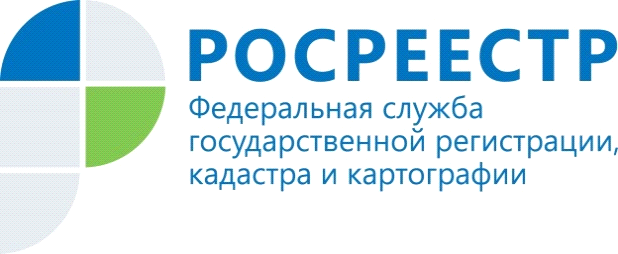 О практике по реализации прав, предоставленных КоАП РФ, по итогам работы за 1 полугодие 2018 годаВ целях реализации полномочий, предоставленных Кодексом Российской Федерации об административных  правонарушениях (КоАП РФ), в Управлении продолжается практика по привлечению арбитражных управляющих к административной ответственности за нарушение законодательства о несостоятельности (банкротстве).В соответствии с п. 10 ч. 2 и абз. 2,3 ч. 3 ст. 28.3 КоАП РФ уполномоченные  должностные лица Росреестра составляют протоколы по делам об административных правонарушениях, предусмотренных рядом статей КоАП РФ. В 1 полугодии текущего года в Управление поступило  144 обращения (заявления, жалобы, материалы проверок) граждан, государственных органов и иных юридических лиц на действия (бездействие) арбитражных управляющих, в том числе одно обращение на действия кадастрового инженера, из которых 24 признаны обоснованными. Кроме того, в Управлении ведется работа по непосредственному обнаружению должностными лицами данных, указывающих на наличие события административного правонарушения посредством учета поступающих в отдел уведомлений о проведении собраний кредиторов,  участия сотрудников отдела в собраниях кредиторов, а также рассмотрению определений суда о признании незаконными действий (бездействия).В результате проведенной работы по непосредственному обнаружению достаточных данных, указывающих на наличие события административного правонарушения, в 2,5 раза увеличилось количество протоколов об административных правонарушениях: с 14 до 35.По итогам рассмотрения поступивших обращений, определений Арбитражного суда Волгоградской области, а также при непосредственном выявлении противоправных деяний со стороны арбитражных управляющих, должностными лицами отдела по контролю (надзору) в сфере саморегулируемых организаций Управления в отношении арбитражных управляющих вынесено 61 определение об отказе в возбуждении дел                                     об административных правонарушений, 27  постановлений о прекращении дел об административных правонарушениях, составлено 76 протоколов об административных правонарушениях по ч. 3-ч. 4, ч. 3.1 ст. 14.13 КоАП РФ.Увеличение количества составленных протоколов составило 41 %  и обусловлено результатом активной работы по непосредственному обнаружению достаточных данных, указывающих на наличие события административного правонарушения. В 1-ом полугодии 2018 года должностными лицами отдела по контролю (надзору) в сфере саморегулируемых организаций Управления составлено и направлено в суд:52 протокола об административных правонарушениях, предусмотренных ч. 3 ст. 14.13 КоАП РФ (неправомерные действия при банкротстве). За 1 полугодие 2017 года - 49;1 протокол об административном правонарушении, предусмотренном ч. 4 ст. 14.13 КоАП РФ (незаконное воспрепятствование деятельности арбитражного управляющего). За 1 полугодие 2017 года - 0;23 протокола об административных правонарушениях, предусмотренных ч. 3.1 ст. 14.13 КоАП РФ (повторное совершение административного правонарушения).  За 1 полугодие 2017 года - 5;	За 1-ое полугодие 2018 года по направленным Управлением протоколам арбитражным судом рассмотрено 67 административных дел (за 1 полугодие 2017 года - 63), по которым  приняты следующие решения:- о привлечении арбитражных управляющих к административной ответственности по ч. 3 ст. 14.13 КоАП РФ с наказанием в виде наложения административного штрафа – 7 (12);- о привлечении арбитражных управляющих к административной ответственности по ч. 4, ч. 3.1 ст. 14.13 КоАП РФ с применением дисквалификации – 8 (2);- о привлечении арбитражных управляющих к административной ответственности по ч. 3 ст. 14.13 КоАП РФ с вынесением предупреждения - 25 (30);-   об объявлении виновным лицам устного замечания - 27 (16).Заместитель начальника отдела по контролю  (надзору) в сфере саморегулируемых организаций Управления Росреестра по Волгоградской области Любовь КрыловаКонтакты для СМИПресс-служба Управления Росреестра по Волгоградской области.Контактное лицо: помощник руководителя Управления Росреестра по Волгоградской области,  Евгения Федяшова.Тел. 8(8442)95-66-49, 8-904-772-80-02pressa@voru.ru 